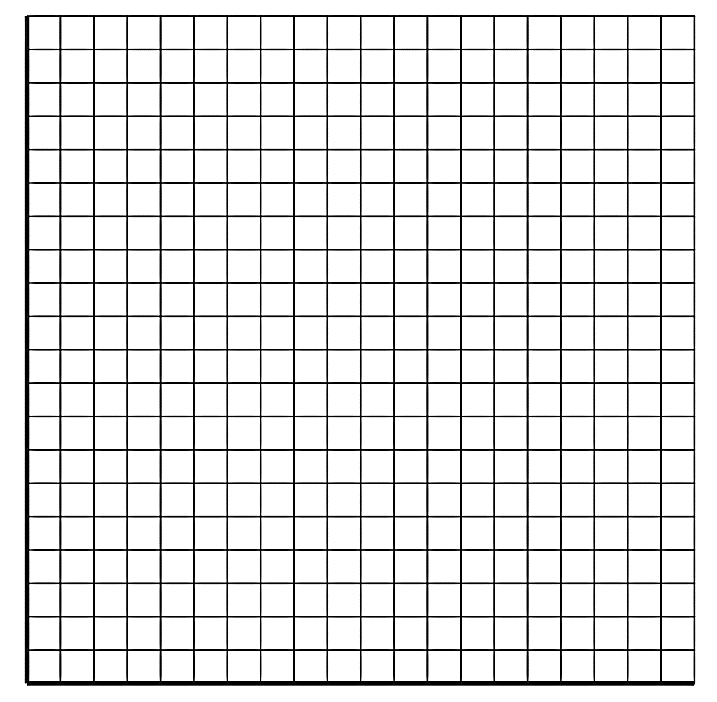  Plot the points:              		WeightsA (9, 6)	 	44B (3, 12)	33C (1, 4)		12D (3, 5)		11E (7, 7)		1F (10, 2)	23G (9, 11)	22H (5, 7)		12I   (13, 5)	4 What is the optimal location?What is the minimum total cost?Plot the points:              		WeightsA (3, 7)	 	5B (5, 5)		12C (20, 3)	90D (13, 9)	8E (2, 20)	56F (19, 5)	88G (7, 18)	29H (20, 0)	31I   (5, 1)		45What is the optimal location?What is the minimum total cost?LocationX - coordinateWeight (visits)Cumulative WeightLocationy - coordinateWeight (visits)Cumulative WeightLocationRectilinear DistanceWeight (visits)CostLocationX - coordinateWeight (visits)Cumulative WeightLocationy - coordinateWeight (visits)Cumulative WeightLocationRectilinear DistanceWeight (visits)Cost